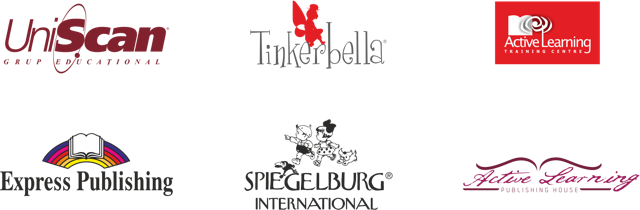 Profesor:                                                                                                    Avizat sef catedra:                                                                                                                                                               Nr. De ore:                                                                                                  Avizat director:                                                            Clasa: a VI a IntensivManualul: .............. (Student’s Book)PLANIFICARE CALENDARISTICĂ LIMBA ENGLEZĂ 2018-2019SEM.I SI IINr. CrtUNITATEA DE ÎNVĂŢARE(MODULES)CONŢINUTURICOMPETENŢENR. DE ORESĂPT.OBSERVAŢII1.HI!Countries of the English- speaking worldVocabulary: cardinal numbersCountries/nationalitiesThe verb TO BESubject pronouns a/anThe verb CAN (ability)School/college subjectsColoursReviewIdentificarea informaţiilor esențiale din știrile prezentate la TV/ materiale înregistrate, referitoare la diferite evenimente, atunci când comentariul este ilustrat prin imaginiIdentificarea detaliilor din mesaje și interacţiuni pe subiecte previzibile când locutorii /  interlocutorii vorbesc clar și rar2.2. Descrierea scurtă, elementară a unor activități2.5. Manifestarea interesului pentru participarea la schimbul verbal3.1. Extragerea informaţiilor necesare din liste sau din texte funcţionale simple (pliante, meniuri, orare, reclame)2.FAMILIESFamily membersPeople’s appearanceObject pronounsPossesive adjectives/pronounsPossesive caseWho/whosePluralsCharacter adjectivesCelebrity SiblingsReviewIdentificarea informaţiilor esențiale din știrile prezentate la TV/ materiale înregistrate, referitoare la diferite evenimente, atunci când comentariul este ilustrat prin imaginiIdentificarea detaliilor din mesaje și interacţiuni pe subiecte previzibile când locutorii /  interlocutorii vorbesc clar și rar2.3. Inițierea, susținerea și încheierea unui dialog pe teme familiare sau de interes personal2.5. Manifestarea interesului pentru participarea la schimbul verbal3.1. Extragerea informaţiilor necesare din liste sau din texte funcţionale simple (pliante, meniuri, orare, reclame)4.3. Relatarea pe scurt a unei întâmplări utilizând cuvinte de legătură pentru a marca ordinea cronologică1.3. Identificarea unor elemente culturale specifice limbii studiate3.HOME SWEET HOME!Rooms , furniture and appliancesThere is/ there are/ a-an/ some-anyThis/these-that/thosePrepositions of place ( on, in, under, behind, next to, in front of, near, between, opposite)Ordinal numbersTypes of housesThe UK Homes of the MonarcyReviewIdentificarea informaţiilor esențiale din știrile prezentate la TV/ materiale înregistrate, referitoare la diferite evenimente, atunci când comentariul este ilustrat prin imagini 1.2. Identificarea detaliilor din mesaje și interacţiuni pe subiecte previzibile când locutorii /  interlocutorii vorbesc clar și rar2.1. Prezentarea unor planuri  unor intenţii și proiecte de viitor4.5. Participarea la schimbul de mesaje scriseVALUESANATIONAL PRIDEPublic Speaking Skills – present your country’s flag3.4. Manifestarea disponibilităţii pentru informare prin lectură4.BUSY DAYSDaily routineTelling the timeDays of the weekPresent SimpleAdverbs of frequencyLove/like/hate+ -ingPrepositions of timeFree-time activitesSportsHobbies and Sports: Australia vs CanadaReviewIdentificarea detaliilor din mesaje și interacţiuni pe subiecte previzibile când locutorii /  interlocutorii vorbesc clar și rarIdentificarea detaliilor din mesaje și interacţiuni pe subiecte previzibile când locutorii /  interlocutorii vorbesc clar și rar2.3. Inițierea, susținerea și încheierea unui dialog pe teme familiare sau de interes personal4.4. Redactarea de texte simple și coerente pe teme de interes4.5. Participarea la schimbul de mesaje scrise5.BIRDS OF A FEATHERWelcome to Pohatu Marine Reserve ( online article – T/F statements – answer questions)Vocabulary: Wild animalsParts of animalsModal verbs: can/ could/ can’t/ must/ musn’tQustion wordsFarm animals unique animals in AustraliaReviewIdentificarea detaliilor din mesaje și interacţiuni pe subiecte previzibile când locutorii /  interlocutorii vorbesc clar și rar2.2. Descrierea scurtă, elementară a unor activități2.5. Manifestarea interesului pentru participarea la schimbul verbal3.1. Extragerea informaţiilor necesare din liste sau din texte funcţionale simple (pliante, meniuri, orare, reclame)4.1. Completarea unui formular cu informaţii de identificare (educaţie, interese, competenţe)4.4. Redactarea de texte simple și coerente pe teme de interes4.5. Participarea la schimbul de mesaje scrise6.COME RAIN OR SHINEVocabulary:WeatherMonths and seasonsPresent ContinuousPresent Continuous vs. Present SimpleActivitiesClothesA guide to CaliforniaReviewIdentificarea detaliilor din mesaje și interacţiuni pe subiecte previzibile când locutorii /  interlocutorii vorbesc clar și rar1.3. Identificarea unor elemente culturale specifice limbii studiate2.3. Inițierea, susținerea și încheierea unui dialog pe teme familiare sau de interes personal2.5. Manifestarea interesului pentru participarea la schimbul verbal3.3. Identificarea informaţiilor dintr-o scrisoare personală simplă / e-mail în vederea redactării unui răspuns4.5. Participarea la schimbul de mesaje scriseVALUESBENVIRONMENTALISM Public Speaking Skills B- present an endangered animalIdentificarea informaţiilor esențiale din știrile prezentate la TV/ materiale înregistrate, referitoare la diferite evenimente, atunci când comentariul este ilustrat prin imagini4.1. Completarea unui formular cu informaţii de identificare (educaţie, interese, competenţe)2.3. Inițierea, susținerea și încheierea unui dialog pe teme familiare sau de interes personal7.TASTE THE WORLDFood/DrinksFood of the WorldCutlery and tablewareCountable/uncountable nounsPhrases of quantitySome, any, a lot of/much/ many – how much/ how many- a few/ a littleFood preparationThe imperativeTraditional irish recipes1.1. Identificarea informaţiilor esențiale din știrile prezentate la TV/ materiale înregistrate, referitoare la diferite evenimente, atunci când comentariul este ilustrat prin imagini2.3. Inițierea, susținerea și încheierea unui dialog pe teme familiare sau de interes personal2.4. Participarea la conversaţii în legătură cu planificarea unor activităţi3.4. Manifestarea disponibilităţii pentru informare prin lectură4.4. Redactarea de texte simple și coerente pe teme de interes8.NEW PLACES, NEW FACESAdjectives describing placesLos Angeles – The city of Angels (article – T/F statements – answer questions)Comparative – SuperlativeAdverbs of degree ( quite, very, much, too)Too/enoughWelcome to New Zealand Review1.2. Identificarea detaliilor din mesaje și interacţiuni pe subiecte previzibile când locutorii /  interlocutorii vorbesc clar și rar2.3. Inițierea, susținerea și încheierea unui dialog pe teme familiare sau de interes personal2.4. Participarea la conversaţii în legătură cu planificarea unor activităţi3.2. Extragerea informațiilor din mai multe texte scurte pe baza mai multor criterii/ constrângeri prestabilite sau negociate4.3. Relatarea pe scurt a unei întâmplări utilizând cuvinte de legătură pentru a marca ordinea cronologică4.4. Redactarea de texte simple și coerente pe teme de interes9.TIMES CHANGEFeatures in a placeIrishmore” Then and now (article – answer questions)TransportPast Simple ( was/were, had, could)Places/buildings in a town/cityUK street namesReview1.2. Identificarea detaliilor din mesaje și interacţiuni pe subiecte previzibile când locutorii /  interlocutorii vorbesc clar și rar1.3. Identificarea unor elemente culturale specifice limbii studiate2.2. Descrierea scurtă, elementară a unor activități2.5. Manifestarea interesului pentru participarea la schimbul verbal3.4. Manifestarea disponibilităţii pentru informare prin lectură4.5. Participarea la schimbul de mesaje scriseVALUES CRESPECTPublic Speaking Skills – present a historic landmarkIdentificarea informaţiilor esențiale din știrile prezentate la TV/ materiale înregistrate, referitoare la diferite evenimente, atunci când comentariul este ilustrat prin imagini2.3. Inițierea, susținerea și încheierea unui dialog pe teme familiare sau de interes personal10.THEIR STORIESFamous people and their achievementsJobsMaking the Best of a bad situation ( article – T/F statements; multiple matching)Past Simple ( regular/irregular)Feelings/reactionsPrepositions of movementAdverb formation William Shakeaspeare – A Poet for All TimeReviewIdentificarea informaţiilor esențiale din știrile prezentate la TV/ materiale înregistrate, referitoare la diferite evenimente, atunci când comentariul este ilustrat prin imaginiIdentificarea unor elemente culturale specifice limbii studiate2.3. Inițierea, susținerea și încheierea unui dialog pe teme familiare sau de interes personal3.4. Manifestarea disponibilităţii pentru informare prin lectură4.4. Redactarea de texte simple și coerente pe teme de interes11.TIME WILL TELLThe EnvironmentA Dark Future or a Bright One? ( blog- complete sentences)Should/Shouldn’tFuture Simple, be going to, present continuous ( future meaning)It – ThereSummer plansArbor Day – Give a Little Time to the TreesReviewIdentificarea detaliilor din mesaje și interacţiuni pe subiecte previzibile când locutorii /  interlocutorii vorbesc clar și rar2.1. Prezentarea unor planuri  unor intenţii și proiecte de viitor2.2. Descrierea scurtă, elementară a unor activități3.4. Manifestarea disponibilităţii pentru informare prin lectură4.3. Relatarea pe scurt a unei întâmplări utilizând cuvinte de legătură pentru a marca ordinea cronologică4.4. Redactarea de texte simple și coerente pe teme de interes12.TAKE A BREAKHoliday activities Present Perfect Present Perfect vs Past SimpleThe/-Travel experiencesAdventure Holidays in CanadaReviewIdentificarea informaţiilor esențiale din știrile prezentate la TV/ materiale înregistrate, referitoare la diferite evenimente, atunci când comentariul este ilustrat prin imaginiIdentificarea detaliilor din mesaje și interacţiuni pe subiecte previzibile când locutorii /  interlocutorii vorbesc clar și rar2.2. Descrierea scurtă, elementară a unor activități2.5. Manifestarea interesului pentru participarea la schimbul verbal3.1. Extragerea informaţiilor necesare din liste sau din texte funcţionale simple (pliante, meniuri, orare, reclame)4.4. Redactarea de texte simple și coerente pe teme de interes4.5. Participarea la schimbul de mesaje scriseVALUESDENVIRONMENTAL AWARENESSPublic Speaking Skills –Present a green city2.2. Descrierea scurtă, elementară a unor activități2.3. Inițierea, susținerea și încheierea unui dialog pe teme familiare sau de interes personal4.4. Redactarea de texte simple și coerente pe teme de interesEVALUATIONModules 1-3Modules 4-6Modules 7-9Modules 10-12